	P.E.O. Project/Fund Gift Transmittal Form 
Submissions to WV State Chapter P.E.O. Treasurer 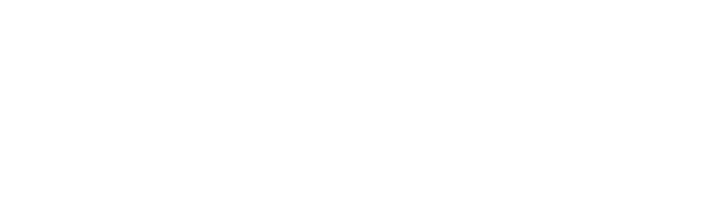 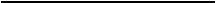 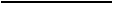 Instructions for individual gifts: Write separate personal checks payable directly to the project/fund.  
Please do not make your check payable to WV State Chapter except if donating to the WVSC General 
Fund.  Please do provide your chapter’s letter/name below so that your donation will be reflected in the 
listing of your chapter’s donations in state convention proceedings.  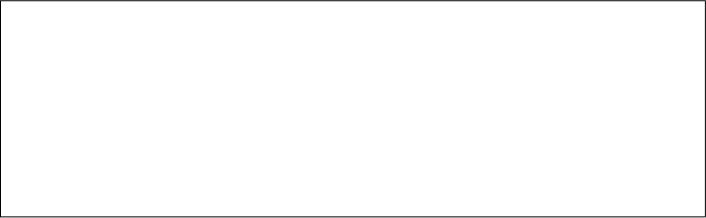 Local Chapters:  Local chapter checks must be made payable to WV State Chapter P.E.O. Sisterhood.  
Checks written by local chapters will be credited solely to the local chapter.  Legal/tax implications prevent 
them from being processed/credited as individual contributions. 	Mail this form with your gift to: 	Barbara Bennett, Asst. Treasurer, 110 David Daniels Dr., Fairmont, WV  26554 (Choose one): This is a contribution from      an individual   or     a local chapter  Name of individual or local chapter letter:    Address:  Phone Number:  Individual’s Chapter:    Email: Contribution/Gift Type (please print) (Choose one):     Annual Local Chapter Contribution          Honorarium*         Memorial* *Name: 						 *Chapter: *Please notify (optional) Name: Address:  Revised Feb. 2020 Project/Fund AmountProject/FundAmountCottey CollegeChapter O Memorial Scholarship Fund P.E.O. Educational Loan Fund Helen & Floyd Fenton Scholarship Fund P.E.O. Foundation (undesignated) Jennie Bechtold Memorial Scholarship FundP.E.O. Int’l Peace Scholarship Marie Ausenheimer Memorial Scholarship Fund P.E.O. Program for Continuing Education Virginia Stealey Memorial FundP.E.O. Scholar Awards WV State Chapter General Fund P.E.O. STAR Scholarship Rita C. Terry Cottey College Scholarship Fund Total amount of check: 